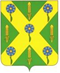 РОССИЙСКАЯ ФЕДЕРАЦИЯОРЛОВСКАЯ ОБЛАСТЬНОВОСИЛЬСКИЙ РАЙОННЫЙ СОВЕТ НАРОДНЫХ ДЕПУТАТОВРЕШЕНИЕ             30 октября2020 года                                               № 242 - РС       г. НовосильОб отчете  проверки финансово-хозяйственной деятельностиММБУК «Новосильский РКМ» за 2019 год и первое полугодие 2020 года.   Заслушав и обсудив отчёт  председателя Ревизионной комиссии  Новосильского района  о результатах  контрольного мероприятия «Проверки финансово-хозяйственной деятельности ММБУК «Новосильский РКМ» за 2019 год и первое полугодие 2020 года», Новосильский районный   Совет народных депутатов решил:Принять  отчёт Ревизионной комиссии Новосильского района  о результатах  контрольного мероприятия «Проверки финансово-хозяйственной деятельности  ММБУК «Новосильский РКМ» за 2019 год и первое полугодие 2020 года»   к сведению.  2. Контроль за исполнением принятого решения возложить на комиссию по бюджету, налогам и экономической реформе.      Председатель Новосильскогорайонного  Совета народных депутатов                                       К.В. Лазарев              